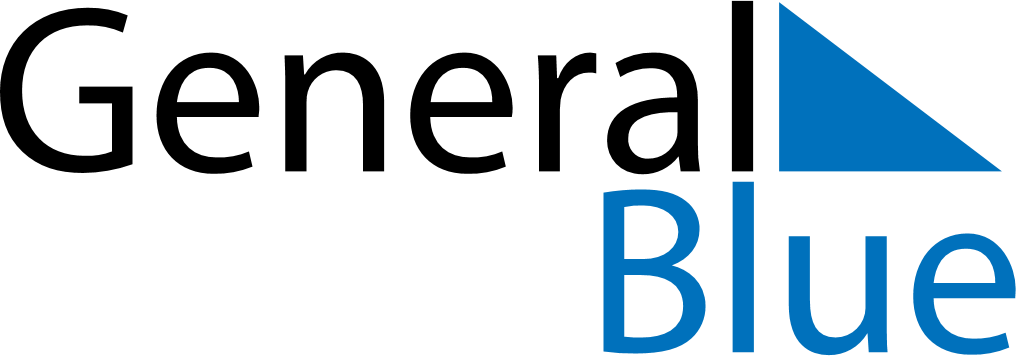 June 2024June 2024June 2024June 2024June 2024June 2024June 2024Gembu, Taraba, NigeriaGembu, Taraba, NigeriaGembu, Taraba, NigeriaGembu, Taraba, NigeriaGembu, Taraba, NigeriaGembu, Taraba, NigeriaGembu, Taraba, NigeriaSundayMondayMondayTuesdayWednesdayThursdayFridaySaturday1Sunrise: 5:58 AMSunset: 6:27 PMDaylight: 12 hours and 29 minutes.23345678Sunrise: 5:58 AMSunset: 6:27 PMDaylight: 12 hours and 29 minutes.Sunrise: 5:58 AMSunset: 6:27 PMDaylight: 12 hours and 29 minutes.Sunrise: 5:58 AMSunset: 6:27 PMDaylight: 12 hours and 29 minutes.Sunrise: 5:58 AMSunset: 6:28 PMDaylight: 12 hours and 29 minutes.Sunrise: 5:58 AMSunset: 6:28 PMDaylight: 12 hours and 29 minutes.Sunrise: 5:58 AMSunset: 6:28 PMDaylight: 12 hours and 29 minutes.Sunrise: 5:58 AMSunset: 6:28 PMDaylight: 12 hours and 29 minutes.Sunrise: 5:59 AMSunset: 6:29 PMDaylight: 12 hours and 30 minutes.910101112131415Sunrise: 5:59 AMSunset: 6:29 PMDaylight: 12 hours and 30 minutes.Sunrise: 5:59 AMSunset: 6:29 PMDaylight: 12 hours and 30 minutes.Sunrise: 5:59 AMSunset: 6:29 PMDaylight: 12 hours and 30 minutes.Sunrise: 5:59 AMSunset: 6:29 PMDaylight: 12 hours and 30 minutes.Sunrise: 5:59 AMSunset: 6:30 PMDaylight: 12 hours and 30 minutes.Sunrise: 5:59 AMSunset: 6:30 PMDaylight: 12 hours and 30 minutes.Sunrise: 5:59 AMSunset: 6:30 PMDaylight: 12 hours and 30 minutes.Sunrise: 6:00 AMSunset: 6:30 PMDaylight: 12 hours and 30 minutes.1617171819202122Sunrise: 6:00 AMSunset: 6:31 PMDaylight: 12 hours and 30 minutes.Sunrise: 6:00 AMSunset: 6:31 PMDaylight: 12 hours and 30 minutes.Sunrise: 6:00 AMSunset: 6:31 PMDaylight: 12 hours and 30 minutes.Sunrise: 6:00 AMSunset: 6:31 PMDaylight: 12 hours and 30 minutes.Sunrise: 6:00 AMSunset: 6:31 PMDaylight: 12 hours and 30 minutes.Sunrise: 6:01 AMSunset: 6:31 PMDaylight: 12 hours and 30 minutes.Sunrise: 6:01 AMSunset: 6:32 PMDaylight: 12 hours and 30 minutes.Sunrise: 6:01 AMSunset: 6:32 PMDaylight: 12 hours and 30 minutes.2324242526272829Sunrise: 6:01 AMSunset: 6:32 PMDaylight: 12 hours and 30 minutes.Sunrise: 6:02 AMSunset: 6:32 PMDaylight: 12 hours and 30 minutes.Sunrise: 6:02 AMSunset: 6:32 PMDaylight: 12 hours and 30 minutes.Sunrise: 6:02 AMSunset: 6:33 PMDaylight: 12 hours and 30 minutes.Sunrise: 6:02 AMSunset: 6:33 PMDaylight: 12 hours and 30 minutes.Sunrise: 6:02 AMSunset: 6:33 PMDaylight: 12 hours and 30 minutes.Sunrise: 6:02 AMSunset: 6:33 PMDaylight: 12 hours and 30 minutes.Sunrise: 6:03 AMSunset: 6:33 PMDaylight: 12 hours and 30 minutes.30Sunrise: 6:03 AMSunset: 6:33 PMDaylight: 12 hours and 30 minutes.